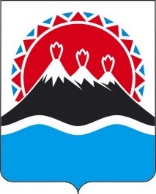 П О С Т А Н О В Л Е Н И ЕПРАВИТЕЛЬСТВАКАМЧАТСКОГО КРАЯг. Петропавловск-Камчатский В соответствии с подпунктом «б» пункта 1 постановления Правительства Российской Федерации от 09.04.2022 № 629 «Об особенностях регулирования земельных отношений в Российской Федерации в 2022 и 2023 годах»ПРАВИТЕЛЬСТВО ПОСТАНОВЛЯЕТ:1. Утвердить прилагаемый Перечень продукции, необходимой для обеспечения импортозамещения в условиях введенных ограничительных мер со стороны иностранных государств и международных организаций на территории Камчатского края.2. Настоящее постановление вступает в силу после дня его официального опубликования.Приложение к постановлению Правительства Камчатского краяот [Дата регистрации] № [Номер документа]Перечень  продукции, необходимой для обеспечения импортозамещения в условиях введенных ограничительных мер со стороны иностранных государств и международных организаций на территории Камчатского края[Дата регистрации]№[Номер документа]Об утверждении Перечня продукции, необходимой для обеспечения импортозамещения в условиях введенных ограничительных мер со стороны иностранных государств и международных организаций на территории Камчатского краяПредседатель Правительства Камчатского края[горизонтальный штамп подписи 1]Е.А. Чекин № п/пНаименование продукцииКод продукции ОКПД123Автомобильная промышленность Автомобильная промышленность Легковые автомобили29.10.2Двигатель внутреннего сгорания29.10.1Тяговый электрический двигатель для легковых автомобилей27.11.2Механическая коробка переключения передач и сцепление28.15.24.130Автоматическая коробка переключения передач28.15.24.1309.32.30.180Электронный блок управления двигателем29.31.22.19029.31.30.000Блоки управления антиблокировочной системы и электронной системы динамической стабилизации автомобиля, гидроблок (модулятор)29.31.22.19029.31.30.00029.32.30.14929.32.30.13829.32.30.133Блок управления комбинацией приборов29.31.22.19029.31.30.000Компоненты телематических систем и систем области «подключенный автомобиль»26.51.20.13026.30.11.13029.31.22.19029.31.30.000Блок управления комбинацией приборов29.31.22.19029.31.30.000Системы помощи водителю29.31.22.19029.31.30.00026.70.1326.70.23Тормозная система29.32.30.130Подвеска или пневмоподвеска29.32.30.210Мосты и редукторы мостов29.32.30.250Передачи карданны (валы приводные, шарниры неравных и равных угловых скоростей)29.32.30.240Колеса (колесные диски)29.32.30.220Литий-ионные системы накопления энергии для легковых автомобилей27.20.2Энергетические установки на водородных из топливных элементах27.11.10.130123Топливный бак29.32.30.390Оборудование для питания двигателя28.11.4128.11.4229.32.30.11028.12.13.19028.12.13.190Система выпуска отработавших газов, системы нейтрализации29.32.30.120Теплообменники системы охлаждения и впускной системы двигателя (радиаторы, охладители наддувочного воздуха)29.32.30.170Подвеска двигателя28.11.42Приборы освещения и световой сигнализации электрические29.31.23.110Сиденья29.32.10.000Система вентиляции и отопления и кондиционирования воздуха29.32.30.260Ручки, дверные петли, наружные кнопки открывания дверей и багажников, замки и ограничители навесных узлов кузова29.32.30.23329.32.30.234Легкие коммерческие автомобили29.10.329.10.4Двигатель внутреннего сгорания29.10.1Тяговый электрический двигатель для легких коммерческих автомобилей27.11.2Механическая коробка переключения передач и сцепление28.15.24.13029.32.30.180Автоматическая коробка переключения передач28.15.24.13029.32.30.180Электронный блок управления двигателем29.31.22.19029.31.30.000Блоки управления антиблокировочной системы и электронной системы динамической стабилизации автомобиля, гидроблок (модулятор29.31.22.19029.31.30.00029.32.30.14929.32.30.13829.32.30.133Компоненты телематических систем и систем области "подключенный автомобиль"26.51.20.13026.30.11.13029.31.22.19029.31.30.000Системы помощи водителю29.31.22.19029.31.30.00026.70.1326.70.23Тормозная система29.32.30.130123Подвеска или пневмоподвеска29.32.30.210Мосты и редукторы мостов29.32.30.250Передачи карданные (валы приводные, шарниры неравных и равных угловых скоростей)29.32.30.240Колеса (колесные диски)29.32.30.220Топливный бак29.32.30.390Литий-ионные системы накопления энергии для грузовых автомобилей27.20.2Энергетические установки на водородных топливных элементахиз 27.11.10.130Оборудование для питания двигателя28.11.4128.11.4229.32.30.11028.12.13.19028.12.13.190Система выпуска отработавших газов, системы нейтрализации29.32.30.120Теплообменники системы охлаждения и впускной системы двигателя (радиаторы, охладители наддувочного воздуха)29.32.30.170Подвеска двигателя28.11.42Приборы освещения и световой сигнализации электрические29.31.23.110Сиденья29.32.10.000Система вентиляции и отопления и кондиционирования воздуха29.32.30.260Система вентиляции и отопления и кондиционирования воздуха29.32.30.260Ручки, дверные петли, наружные кнопки открывания дверей и багажников, замки и ограничители навесных узлов кузова29.32.30.23329.32.30.234Автобусы29.10.3Двигатель внутреннего сгорания29.10.1Тяговый электрический двигатель для автобусов27.11.2Механическая коробка переключения передач и сцепление28.15.24.13029.32.30.180Автоматическая коробка переключения передач28.15.24.13029.32.30.180Электронный блок управления двигателем (включая проведение калибровок и подготовку конфигурационных файлов блока управления батареей водородных топливных элементов)29.31.22.190123Блоки управления антиблокировочной системы и электронной системы динамической стабилизации автомобиля, гидроблок (модулятор)29.31.22.19029.31.30.00029.32.30.14929.32.30.13829.32.30.133Блок управления комбинацией приборов29.31.22.19029.31.30.000Компоненты телематических систем и систем области «подключенный автомобиль»26.51.20.13026.30.11.13029.31.22.190Системы помощи водителю29.31.22.19029.31.30.00026.70.1326.70.23Тормозная система29.32.30.130Подвеска или пневмоподвеска29.32.30.210Мосты и редукторы мостов29.32.30.250Передачи карданные (валы приводные, шарниры неравных и равных угловых скоростей)29.32.30.240Колеса (колесные диски)29.32.30.220Литий-ионные системы накопления энергии для автобусов27.20.2Энергетические установки на водородных топливных элементах27.11.10.130Топливный бак29.32.30.390Оборудование для питания двигателя28.11.4128.11.4229.32.30.11028.12.13.19028.12.13.190Система выпуска отработавших газов, системы нейтрализации29.32.30.120Теплообменники системы охлаждения и впускной системы двигателя (радиаторы, охладители наддувочного воздуха)29.32.30.170Приборы освещения и световой сигнализации электрические29.31.23.110Сиденья29.32.10.000Система вентиляции и отопления и кондиционирования воздуха29.32.30.260Ручки, дверные петли, наружные кнопки открывания дверей и багажников, замки и ограничители навесных узлов кузова29.32.30.23329.32.30.2342Гражданское авиастроениеГражданское авиастроениеАвиационный  двигатель ПД-1430.30.1Авиационный двигатель ПД-830.30.1Легкий многоцелевой     вертолет ВРТ50030.30.31Топливная система30.30.50.110Самолет Сухой  Суперджет 10030.30.1123Вспомогательная силовая установка30.30.50.110Остекление пассажирского салона30.30.50.110Остекление аэронавигационных  огней30.30.50.110Теплозвукоизоляция30.30.50.110Кресла пассажирские30.30.50.110Кислородная система  кабины экипажа30.30.50.110Панели багажно- грузовых отсеков30.30.50.110Комплекс бортового радиоэлектронного оборудования30.30.50.110Комплексная система управления самолетом30.30.50.110Блок рычагов         управления двигателем30.30.50.110Система противопожарной  защиты30.30.50.110Комплексная система  кондиционирования30.30.50.110Пульты кабины экипажа30.30.50.110Внешнее светотехническое  оборудование30.30.50.110Система контроля вибрации двигателей30.30.50.110Освещение кабины  экипажа30.30.50.110Система электроснабжения30.30.50.110Система очистки и обогрева лобовых стекол30.30.50.110Система нейтрального газа30.30.50.110Агрегаты и элементы топливной системы30.30.50.110Вычислитель гидросистемы30.30.50.110Система управления и измерения топлива30.30.50.110Агрегаты и элементы гидросиситемы30.30.50.110Кресла кабины экипажа30.30.50.110Система водоснабженияи удаления отходов30.30.50.110Аварийные трапы30.30.50.110Аварийная система регистрации полетной информации30.30.50.1103Социально значимые отрасли промышленностиСоциально значимые отрасли промышленностиУзлы протезов нижних конечностей32.50.23.110Стопы (полиуретановые, из композитных материалов (со средней и высокой степенью энергонакопления и энерговозврата), из композитных материалов для детского протезирования, из композитных материалов для занятий спортом32.50.23.111Модули коленные (механические, пневматические гидравлические, для детского протезирования)32.50.23.111Модули коленные (с микропроцессорным управлением)32.50.23.111Чехлы полимерные (силиконовые)32.50.23.114Адаптеры, РСУ Несущие узлы, Узлы присоединения протеза к телу32.50.23.11232.50.23.11332.50.23.114Абсорбирующее белье, подгузники17.22.12.130Суперабсорбент20.16.10.190Целлюлоза распущенная17.11.12123Слуховые аппараты26.60.14Микропроцессор32.10.62.511Шампунь и крем детский20.42.15.14320.42.16.110Дециловый глюкозид20.41.20.130Детские коляски30.92.40.110Кузов-люльки или сидения30.92.40.120Рама (шасси)30.92.40.120Ходовая часть, в том числе колеса и амортизаторы30.92.40.120Ручки и элементы управления30.92.40.120Посуда из глушеного (опалового) стекла23.13.13Биоразлагаемая одноразовая посуда из целлюлозы17.22.13Устройства удерживающие для детей29.32.20.1304Легкая промышленностьЛегкая промышленностьПолотна трикотажные или вязаные13.91.11.001.АГВолокна полиэфирныеиз 20.60.1Нить полиэфирнаяиз 20.60.1Волокна метарамидныеиз 20.60.1Машины трикотажныеиз 28.94Ткани из синтетических и искусственных комплексных нитейиз 13.20.31Ткани хлопчатобумажные смешанныеиз 13.20.205Лесопромышленный комплексЛесопромышленный комплексОриентированно- стружечная плита (ОСП)из 16.21.13Станки для обработки камня, дерева и аналогичных твердых материалов28.49.1Кузнечно-прессовое оборудование28.41.33Мебель (Мебель для офисов и предприятий торговли, Мебель кухонная, Матрасы и Мебель прочая)31.0Фурнитура для мебели, транспортных средств и аналогичные изделия пластмассовые (в части фурнитуры для мебели)22.29.26.110Ориентированно- стружечная плита (ОСП)из 16.21.13Петли, арматура крепежная, фурнитура и аналогичные изделия для мебели из недрагоценных металлов25.72.14.130Станки для обработки камня, дерева и аналогичных твердых материалов28.49.1Ролевая белёная флафф-целлюлоза для производства санитарно- гигиенических изделий17.11.12Картонная неасептическая упаковка для жидких пищевых продуктов (типа Tetra Pak)17.12.77Картонная неасептическая упаковка для жидких пищевых продуктов (типа Pure Pak)17.21.146Машиностроение для пищевой и перерабатывающей промышленностиМашиностроение для пищевой и перерабатывающей промышленностиОборудование для мукомольно-крупяной и комбикормовой промышленности28.93.1328.93.1628.93.2123Панели управления27.13.31Нержавеющий металлопрокат24.10.3324.10.3424.10.4224.10.6324.10.64Оборудование для хлебопекарной и кондитерской промышленности28.93.1528.93.17.11028.93.17.12028.93.17.14028.21.13Оборудование для мясной, в том числе птицеперерабатывающей, промышленности28.93.17.11028.93.17.170Оборудование для молочной промышленности28.93.1128.93.12Оборудование для рыбоперерабатывающей промышленности28.93.17.230Оборудование для масложировой промышленности28.93.17.240Оборудование для сахарной, соляной, крахмалопаточной, дрожжевой промышленности, производства чая, кофе, натуральных ароматизаторов и красителей28.93.17.15028.93.17.21028.93.17.290Оборудование для пивобезалкогольной, винодельческой, спиртовой и ликеро- водочной промышленности и для производства соков28.93.1428.93.17.16028.93.17.22028.93.17.290Оборудование для расфасовки, упаковки и розлива28.29.2128.93.17.290Контроллеры27.33.13.161Оборудование для животноводства26.51.70.110Оборудование для производства продуктов детского питания28.93.17.290Компоненты машин и оборудования для пищевой и перерабатывающей промышленности28.93.328.29.85.11028.29.85.12028.30.94Станки для обработки металлов лазером и станки аналогичного типа; обрабатывающие центры и станки аналогичного типа28.41.1Станки токарные, расточные и фрезерные металлорежущие28.41.2Электрическое оборудование для пайки и/или сварки27.90.37Медицинская промышленностьМедицинская промышленность223Вакуумные пробирки для взятия венозной крови32.50.13.190Повязки и покрытия раневые, пропитанные или покрытые лекарственными средствами21.20.24.160Материалы клейкие перевязочные, в том числе пропитанные или покрытые лекарственными средствами21.20.24.110123Суставы искусственные эндопротезы крупных суставов32.50.22.19032.50.22.110Инструменты много поверхностного воздействия32.50.13.190Инструменты оттесняющие32.50.13.190Инструменты вспомогательные32.50.13.190Инструменты режущие и ударные с острой (режущей) кромкой32.50.13.190Инструменты зондирующие, бужирующие32.50.13.190Инструменты колющие32.50.13.110Шприцы инъекционные многократного применения32.50.13.110Протез синовиальной жидкости32.50.22.190Рентгенодиагностические комплексы на базе телеуправляемого стола-штатива26.60.11.112Рентгенодиагностические комплексы на базе телеуправляемого стола-штатива рентгеновские аппараты передвижные хирургические (С-дуга26.60.11.112Маммографы26.60.11.113Рентгеновские аппараты передвижные палатные26.60.11.113Компьютерные томографы26.60.11.111Томограф магнитно- резонансный26.60.12.131Аппарат искусственной вентиляции легких32.50.21.122Секвенатор ДНК классический32.50.13.190Секвенатор ДНК полногеномный32.50.13.190Прибор для ПЦР в реальном времени32.50.13.190Система контроля уровня глюкозы в крови26.60.12.119Медицинские симуляторы32.99.53.12032.99.53.1308Нефтегазовое машиностроениеНефтегазовое машиностроениеОборудование для проведения гидравлического разрыва пласта (флоты ГРП)из 28.99.39.190Насос плунжерный высокого давленияиз 28.12.13.160Предохранительный клапан (более 50 МПа)из 28.14.11.141Станция контроля и управления процессом гидравлического разрыва пластаиз 27.33.13.162Дизельный двигатель внутреннего сгорания мощностью от 1000 л.с. до 3000 л.с.из 28.11.13Автоматическая трансмиссия для передачи мощности с силовой установкииз 29.32.30.120Гелеобразователи (реагенты) для буровых растворов и жидкостей для гидравлического разрыва пластаиз 10.89.15.130Скважинное и устьевое оборудованиеиз 28.99.39.190Фонтанная арматура, в том числе для агрессивных сред (более 50 МПа)из 28.14.11Электроцентробежные насосы от 15 м3/сут до 2000 м3/сут (для нефтедобычи)из 28.13.14Станция управления с частотным регулированием асинхронного и вентильного двигателя электроцентробежных установокиз 26.51.70.190123Оборудование и материалы для бурения, цементирования скважин, капитального ремонта скважин из 28.99.39.190Превенторы плашечные (более 50 МПа)из 28.92.61.110Установка колтюбинговая подземного и капитального ремонта скважиниз 28.92.27.190Трубы гибкие полимерныеиз 24.20.33Средства связи, выполняющие функцию систем управления и мониторингаиз 26.30.11.130Силовой верхний приводиз 28.92.61Пакер разбуриваемыйиз 28.14.13.162Комплексы оборудования для наклонно-направленного и горизонтального бурения скважин (роторные управляемые системы, приборы телеметрии со скоростью передачи данных свыше 3 бит/с, геофизического каротажа в процессе бурения); Автоматизированное буровое оборудование и интеллектуальные системы с его применениемиз 28.99.39.190,из 25.73.60.120из 26.51.65,из 28.92.12.130Роторные управляемые системы      (РУС)из 28.99.39.190Немагнитные стали, материалы для наплавки износостойкого покрытияиз 24.10.2Электронный блок управления  РУСиз 26.1Телеметрическая система для бурения с гидравлическим каналом связииз 26.51.11.190Передатчик импульсов отрицательного давления из немагнитных сплавовиз 26.30.11Утяжеленные бурильные трубы из немагнитных сталейиз 24.20.12Приборы геофизического каротажа в процессе буренияиз 26.51.12.160Геофизические детекторы на основе сцинтилляционного кристаллаиз 26.51.12.160Сцинтилляционный кристаллиз 20.59.53.120Пульт управления бурильщикаиз 28.99.39.190Трактор скважинныйиз 28.99.39.190Оборудование компоновки низа бурильной колонны из немагнитной сталииз 28.99.39.190Породоразрушающий и бурильный инструментиз 25.73.60.120Поликристаллические алмазные резцыиз 25.73.40.270Программные средства для интерпретации сейсморазведки и геологического, гидродинамического и геомеханического моделирования, для сопровождения бурения скважин; Геоинформационные системы (программное обеспечение для визуализации производственной информации, проектированияинфраструктуры, недропользования)из 62.01Мембранные установки осушки газаиз 28.25.14Мембранные фильтры (элементы)из 28.29.12.153,из 28.99.39.190,из 28.29.82.120123Дожимные компрессорные установкииз 28.13.28Поршневые компрессоры мощностью более 1 МВтиз 28.13.26.000Сталь марок: X6CrNiTi18-10 (1.4541) DIN EN 10250-4-2000; X5CrNiCuNb16-4 (1.4542) EN 10250-4-2000; A182/A182M-04 F XM-19 (S20910); ASTM A182/A182M-18 F XM-19; X2CrNi18-9 (1.4307) BS EN 10088-2:2014из 24.10.23.190Программируемый логический контроллериз 27.33.13.161,из 26.20.30.000,из 26.30.11.130Компрессоры отпарного газаиз 28.13.28Клапаны предохранительные, регулирующие, запорные высокого давленияиз 28.14.11Газовые детандер-компрессоры (более 4 МВт)из 28.13.28Активный магнитный подвесиз 28.29Компрессоры смешанного хладагентаиз 28.13.28Входной регулирующий аппарат, работающий в среде СПГиз 28.13Криогенные насосы для перекачки СПГ, в том числе насос отгрузки СПГ погружного типа с электродвигателемиз 28.13.1Входной регулирующий аппарат, работающий в среде СПГиз 28.13.1Электродвигатели погружного типа с охлаждением обмоток и опор сжиженным природным газомиз 27.11.25.000Подшипники качения, работающие в среде СПГиз 28.15.10.110Газораздаточные колонки СПГ с коммерческим учетомиз 28.13.2Электромагнитные клапаныиз 28.14.11.121Расходомер, работающий в среде СПГиз 26.51.63.120Изотермические мембранные резервуары хранения и транспортировки СПГиз 25.29.11Сталь марок: SA-203 Grade F, SA- 553, SA-333 Grade 3, SA-350 Grade LF3из 24.10.2Теплоизоляционные панели из  пенополиуретана для мембранных резервуаров хранения и транспортировки СПГиз 22.21.41.113Запорно-регулирующая криогенная арматура, в том числе шаровые краны, поворотные затворыиз 28.14.2Графитные уплотнительные материалы, прокладки и уплотнения на их основеиз 27.90.13.120Уплотнительные элементы из политрифторхлорэтиленаиз 22.19.73.114Подшипник скольженияиз 28.15.23.120Пробка-шар для шаровых крановиз 28.14.13.131Литые корпусные детали из специальных сталей для криогенных температуриз 28.14.20Аппараты воздушного охлаждения вытяжного типаиз 29.23.11.160123Частотно-регулируемые приводыиз 28.14.20.112Валы приводные подшипниковыеиз 29.32.30.240Жидкостные детандеры- генераторыиз 27.11Генераторы погружного типа с охлаждением обмоток и опор сжиженным природным газомиз 27.11.25.000Пластинчаторебристые  теплообменникииз 28.25.11Спиральновитые теплообменники для средне и крупнотоннажного производства СПГиз 28.25.11Биметаллический листовой прокатиз 24.10.33Стендеры отгрузки СПГ и отвода отпарного газаиз 28.22.18Криогенный шарнириз 28.14.2Гидростанция управления СПГ стендерамииз 28.12Беспроводной пульт дистанционного радиоуправления стендером с ответным приемником, класс защиты не ниже 1EXdIIBT3, IP 65, температура эксплуатации - 60/+45 °Cиз 26.30.11Взрывозащищенный датчики угла наклона, поворота; датчики инклинометры и энкодеры, класс защиты не ниже IP 65, температура эксплуатации - 60/+45 °Cиз 26.30.11Внутри корпусные устройства (ВКУ), реакторы и коксовые камерыиз 25.29.11Пластинчатые теплообменникииз 28.25.11.110Пластины из нержавеющей стали с каналамииз 28.25.11.110Теплообменные интегральные конденсаторыиз 28.25.11.110Насосы (центробежные, дозировочные, винтовые)из 28.13Компрессоры для технологических процессов нефтепереработки (центробежные, поршневые, винтовые)из 28.13.2Лабиринтное уплотнение лопастей и валаиз 22.19.73.114Упрочненный шток компрессораиз 28.13.32.120Упрочненный плунжер компрессораиз 28.13.32.120Изделия из вулканизированной резины (трубы, трубки, шланги, рукава, нити, листы, прутки, профили)из 22.19Сепараторы для очистки газа природного и попутных нефтяных типа ГС от жидкости и мех. примесей из углеродистых, нержавеющих, жаропрочных, высокопрочных и биметаллических сталейиз 28.25.14Фильтры очистки газаиз 28.25.14Трубы из коррозионностойкой сталииз 24.20.11Блочно-модульная установка очистки нефтесодержащих жидкостей на основе технологии центробежной сепарациииз 28.91Катализаторы гидроочистки, гидрокрекинга, каталитического крекинга, риформинга, изомеризации (гидроочистка метана, сероочистка, паровой риформинг, конверсия оксида углерода, метанирование)з 20.59.56.150123Алюмооксидные носители катализаторовиз 20.59.56Реагенты и адсорбенты для нефтепереработки, нефтехимии и водоподготовкииз 20.59.52.199Деэмульгаторыиз 20.59.42.130Нейтрализаторыиз 20.59.42.130Ингибиторы коррозиииз 20.59.52.194Технологическое оборудование для плавучих буровых установок, судовиз 30.11.92Кронблок (грузоподъемностью более 500 т)из 28.92.61.110Талевый блок (грузоподъемностью более 500 т)из 28.92.61.110Силовой верхний привод (грузоподъемностью более 500 т)из 28.92.61.110Автоматизированный буровой ключ (гидравлический, момент свинчивания-развинчивания более 140 кН*м)из 28.99.39.190Роторный стол электроприводом более 1 МВтиз 28.92.61.110Буровой насос с электроприводом более 1МВтиз 28.13.12.000Автоматизированный механизм расстановки свечейиз 28.92.61.110Цементировочный агрегат для морских буровых установокиз 28.92.61.110Системы подводных добычных комплексовиз 28.99.39.190Системы сбора газа (манифольды)из. 28.92Подводное устьевое оборудование скважиныиз 26.30.50.151Шлангокабельиз 28.92Сталь AISI 316из 24.10.2Сталь Inconel (MA758, 52, 52MSS, 690, 718, X-750из 24.10.64Сталь супер дуплексная (SUPER DUPLEX 2207, UNS S32750, Alloy 2507, ASTM A479, ASTM A182 F53, EN 1.4410 X2CrNiMoN25.7.4, NACE MR0175/ISO 15156, API 6A, Norsok M-650)из 24.10.2Продуктовые насосы большой мощностииз 28.13Торцовые уплотнения, гидродинамические подшипники и их системы, муфты упругие, роторная группаиз 28.13.31.110Приводная техника, запорная, защитная, предохранительная и регулирующая арматура, в том числе сильфонная для особых сред (агрессивные среды, высокие температуры)из 28.14.1Клапана предохранительные, регулирующие, запорные высокого давленияиз 28.14.11Расходомериз 26.51.63.120Программируемый позиционер запорно-регулирующей арматурыиз 26.51.65.000Оборудование для диагностики трубопроводов в нефтегазовой отраслииз 28.99.39.190Геологоразведочное, геофизическое оборудование, сейсмическое оборудование (в том числе для проведения геологоразведочных работ на шельфеиз 26.51.12.160123Надувной пакериз 28.14.13Уплотнительные элементы надувных пакеровиз 22.19.73.114Герметичные высокотемпературные электрические разъемы  малогабаритныеиз 27.33.13Малогабаритная аппаратура электрического дивергентного каротажа диаметром 54 ммиз 26.51.12.160Двигатель постоянного тока диаметром 42 ммиз 27.11.21Планетарный редуктор диаметром 42 ммиз 28.15.24.112Комплекс гидродинамического каротажа диаметром 126 ммиз 26.51.12.160Универсальный аппаратно- программный комплекс широкополосного магнитотеллурического зондирования Земли использованием естественных  электромагнитных полей в диапазоне частот 0,0001 - 200000 Гциз 26.51.1Криогенные воздухоразделительные установкииз 28.25.11Криогенные пластинчато- ребристые теплообменникииз 28.25.11.110Воздушные компрессоры и компрессорные установкииз 28.13.12Криогенные насосыиз 28.13.26Агрегат насосный морской воды для пожаротушения с насосом подачи морской воды с дизельным приводомиз 28.13.14Центробежные насосы типа BB1, BB2, BB3, BB5 и VS по API610/ГОСТ 32601из 28.13.14Корпусные детали насосовиз 28.13.14Вспомогательные системы (маслостанция, система затвора торцовых уплотнений)из 28.13.14Станки для обработки металлов лазером и станки аналогичного типа; обрабатывающие центры и станки аналогичного типаиз 28.41.1Станки токарные, расточные и фрезерные металлорежущиеиз 28.41.2Кузнечно-прессовое оборудованиеиз 28.41.339Производство строительно-дорожной, коммунальной, лесозаготовительной и наземной аэродромной техникиПроизводство строительно-дорожной, коммунальной, лесозаготовительной и наземной аэродромной техникиСамоходная техника для строительства и обслуживания дорог, зданий и сооружений28.22.14.151;28.22.14.159;28.92.2;28.92.30.150;28.92.30.160;28.92.30.190;28.92.4;29.10.51;29.10.59.310;28.22.14.125Двигатели внутреннего сгорания поршневые с искровым зажиганием дизельные мощностью от 10 до 50 кВт29.10.129.10.1123Двигатели внутреннего сгорания поршневые с искровым зажиганием дизельные мощностью от 37 до 100 кВт29.10.1Коробки переключения передач для самоходных машин эксплуатационной массой от 4 до 50 т28.15.24.130Оборудование гидравлическое силовое для систем с рабочим давлением от 25 до 35 мПа (гидромоторы, насосы гидравлические, гидравлические распределители)28.12.1Передний и задний мост29.32.30.390Дисплеи управления27.12.3Электронные системы управления (электронные платы управления, датчики управления, блоки управления, джойстики управления)27.12Электронные контролеры27.33Станки для обработки металлов лазером и станки аналогичного типа; обрабатывающие центры и станки аналогичного типа28.41.1Станки токарные, расточные и фрезерные металлорежущие28.41.2Установка индукционной закалки c ЧПУ28.21.13.121Электрическое оборудование для пайки и/или сварки27.90.31.110Малогабаритная техника для содержания дорог в летний и зимний период28.99.39.190;29.10.59.130;29.10.59.320;29.10.59.390Двигатели внутреннего сгорания поршневые с искровым зажиганием дизельные мощностью от 10 до 50 кВт29.10.1Коробки переключения передач для самоходных машин эксплуатационной массой от 4 до 50 т28.15.24.130Малогабаритная техника для погрузочно- разгрузочных и землеройных работ28.22.15.110;28.22.15.120;28.92.25Двигатели внутреннего сгорания поршневые с искровым зажиганием дизельные мощностью от 10 до 50 кВт29.10.1Двигатели внутреннего сгорания поршневые с искровым зажиганием дизельные мощностью от 37 до 100 кВт29.10.1Дисплеи управления27.12.3Коробки переключения передач для самоходных машин эксплуатационной массой от 4 до 50 т28.15.24.130Оборудование гидравлическое силовое для систем с рабочим давлением от 25 до 35 мПа (гидромоторы, насосы гидравлические, гидравлические распределители)28.12.1Передний и задний мост29.32.30.390123Электронные контролеры27.33Электронные системы управления (электронные платы управления, датчики управления, блоки управления, джойстики управления)27.12Станки для обработки металлов лазером и станки аналогичного типа; обрабатывающие центры и станки аналогичного типа28.41.1Станки токарные, расточные и фрезерные металлорежущие28.41.2Установка индукционной закалки c ЧПУ28.21.13.121Электрическое оборудование для пайки и/или сварки27.90.31.110Техника для осуществления рубки лесных насаждений и транспортировки древесины (мульчеры, форвардеры, харвестеры)28.30.86.130;29.10.59.120Аппараты пневматического тормозного привода29.32.30.138Двигатели внутреннего сгорания поршневые с искровым зажиганием дизельные мощностью от 10 до 50 кВт29.10.1Двигатели внутреннего сгорания поршневые с искровым зажиганием дизельные мощностью от 37 до 100 кВт29.10.1Дисплеи управления27.12.3Коробки переключения передач для самоходных машин эксплуатационной массой от 4 до 50 т28.15.24.130Оборудование гидравлическое силовое для систем с рабочим давлением от 25 до 35 мПа (гидромоторы, насосы гидравлические, гидравлические распределители)28.12.1Электронные контролеры27.33Электронные системы управления (электронные платы управления, датчики управления, блоки управления, джойстики управления)27.12Станки для обработки металлов лазером и станки аналогичного типа; обрабатывающие центры и станки аналогичного типа28.41.1Станки токарные, расточные и фрезерные металлорежущие28.41.2Установка индукционной закалки c ЧПУ28.21.13.121Электрическое оборудование для пайки и/или сварки27.90.31.110Ратраки и ледозаливочные машины29.10.52.110;29.10.52.19029.10.59.390Вариаторы28.15.24.130Двигатели внутреннего сгорания поршневые с искровым зажиганием дизельные мощностью от 37 до 100 кВт29.10.1Дисплеи управления27.12.3Оборудование гидравлическое силовое для систем с рабочим давлением от 25 до 35 мПа (гидромоторы, насосы гидравлические, гидравлические распределители)28.12.1123Электронные контролеры27.33Электронные системы управления (электронные платы управления, датчики управления, блоки управления, джойстики управления)27.12Станки для обработки металлов лазером и станки аналогичного типа; обрабатывающие центры и станки аналогичного типа28.41.1Станки токарные, расточные и фрезерные металлорежущие28.41.2Установка индукционной закалки c ЧПУ28.21.13.121Электрическое оборудование для пайки и/или сварки27.90.31.11010Промышленность обычных вооружений, боеприпасов и спецхимииПромышленность обычных вооружений, боеприпасов и спецхимииПатрон спортивный кольцевого воспламенения калибра 5,6 мм (.22LR)25.40.13.190Порох для снаряжения патронов к спортивному и охотничьему оружию20.51.11.00011Радиоэлектронная промышленностьРадиоэлектронная промышленностьОсветительное оборудованиеиз 27.40Светодиодыиз 26.11.22.200Микроконтроллеры для осветительного оборудованияиз 26.11.30.000Медицинское оборудованиеиз 26.60.11из 26.60.12из 26.60.13из 26.60.14Микроконтроллеры для медицинского оборудованияиз 26.11.30.000СВЧ-компоненты для медицинского оборудованияиз 26.11.12.000Компьютерное и серверное оборудованиеиз 26.20.11.110из 26.20.11.120из 26.20.12.110из 26.20.12.120из 26.20.13.000из 26.20.14из 26.20.14.000из 26.20.15из 26.20.15.000Микропроцессоры для вычислительной техникииз 26.11.30.000Микроконтроллеры для осветительного оборудованияиз 26.11.30.000Постоянные запоминающие устройства для вычислительной техникииз 26.20.22.000Оперативные запоминающие устройства для вычислительной техникииз 26.20.21.110123Коммуникационное оборудованиеиз 26.30.11.110из 26.30.11.120из 26.30.11.130из 26.30.11.140из 26.30.11.150из 26.30.11.160из 26.30.11.190из 26.30.12.000из 26.30.13.000из 26.30.21.000из 26.30.22.000из 26.30.23.000из 26.30.30.000Микропроцессоры для коммуникационного оборудованияиз 26.11.30.000Микроконтроллеры  для коммуникационного оборудованияиз 26.11.30.000СВЧ-компоненты для коммуникационного оборудованияиз 26.11.12.000Станция контроля и управления процессом гидравлического разрыва пластаиз 27.33.13.162Станция управления с частотным регулированием асинхронного и вентильного двигателя электроцентробежных установокиз 26.51.70.190Средства связи, выполняющие функцию систем управления и мониторингаиз 26.30.11.130Телеметрическая система для бурения с гидравлическим каналом связииз 26.51.11.190Передатчик импульсов отрицательного давления из немагнитных сплавовиз 26.30.11Приборы геофизического каротажа в процессе буренияиз 26.51.12.160Геофизические детекторы на основе сцинтилляционного кристаллаиз 26.51.12.160Пульт управления бурильщикаиз 28.99.39.190Программируемый логический контроллериз 27.33.13.161из 26.20.30.000из 26.30.11.130Расходомер, работающий в среде СПГиз 26.51.63.120Беспроводной пульт дистанционного радиоуправления стендером с ответным приемником, класс защиты не ниже 1ЕХdIIВТ3, IP 65, температура эксплуатации -60/+45 °Сиз 26.30.11Взрывозащищенный датчики угла наклона, поворота; датчики инклинометры и энкодеры, класс защиты не ниже IP 65, температура эсплуатации -60/+45 °Сиз 26.30.11Подводное устьевое оборудование скважиныиз 26.30.50.151Расходомериз 26.51.63.120Программируемый позиционер запорно- регулирующей арматурыиз 26.51.65.000123Малогабаритная аппаратура электрического дивергентного каротажа диаметром 54 ммиз 26.51.12.160Электронные регуляторы скорости (электронные контроллеры) управления двигателемиз 26.20.30Схемы интегральные электронныеиз 26.11.30Электронные регуляторы скорости (электронные контроллеры) управления двигателемиз 26.20.30Терминал, панель оператораиз 27.90.20Микроволновой датчик для непрерывного измерения уровня и раздела фаз жидкостей (уровнемер)из 26.51Частотные преобразователииз 26.30.11. 130Электронный блок управления двигателемиз 29.31.22.190из 29.31.30.000Блоки управления антиблокировочной системыиз 29.31.22.19029.31.30.00029.32.30.149Блок управления комбинацией приборовиз 29.31.22.190из 29.31.30.000Компоненты телематических систем и систем области «подключенный автомобиль»из 26.51.20.130из 26.30.11.130из 29.31.22.190из 29.31.30.000Системы помощи водителюиз 29.31.22.190из 29.31.30.000из 26.70.13из 26.70.23Электронный блок управления двигателемиз 29.31.22.190из 29.31.30.000Блоки управления антиблокировочной системы и электронной системы динамической стабилизации автомобиля, гидроблок (модулятор)из 29.31.22.190из 29.31.30.000из 29.32.30.149из 29.32.30.138из 29.32.30.133Блок управления комбинацией приборовиз 29.31.22.190из 29.31.30.00070Компоненты телематических систем и систем области «подключенный автомобиль»из 26.30.11.130из 29.31.22.190из 29.31.30.000Системы помощи водителюиз 29.31.22.190из 29.31.30.000из 26.70.13из 26.70.23Электронный блок управления двигателемиз 29.31.22.190из 29.31.30.000Блоки управления антиблокировочной системы и электронной системы динамической стабилизации автомобиля, гидроблок (модулятор)из 29.31.22.190из 29.31.30.000из 29.32.30.149из 29.32.30.138из 29.32.30.133123Компоненты телематических систем и систем области «подключенный автомобиль»из 26.51.20.130из 29.31.22.190из 29.31.30.000из 26.30.11.130Системы помощи водителюиз 29.31.22.190из 29.31.30.000из 26.70.13из 26.70.23Высокочистые материалы (Высокочистый монокристаллический кремний Высокочистый галий Высокочистый мышьяк Высокочистый германий)из 20.13.21.180из 24.45.30.280из 20.13.21.12024.45.30.260Оборудование и аппаратура для производства полупроводниковых слитков или пластин, полупроводниковых устройств, электронных интегральных микросхем или плоскопанельных  дисплеевиз 28.99.212Сельскохозяйственное машиностроениеСельскохозяйственное машиностроениеВысокопроизводительные зерноуборочные комбайны28.30.5Высокопроизводительные зерноуборочные комбайны 9 - 10 класса производительности28.30.59.111Двигатели мощностью 239 - 372 кВт28.11.13.190Коробка передач комбайна28.15.24.130Передний и задний мост комбайна29.32.30.250Редуктор отбора мощности28.15.24.110Гидроцилиндры28.12.11.110Гидромоторы28.12.12.110Гидронасосы28.12.13Гидрораспределители28.12.15.110Дисплеи управления27.12.3Электронные системы управления (электронные платы управления, датчики управления, блоки управления, джойстики управления)27.12Электронные контролеры27.33Подшипники28.15.10Высокопроизводительные кормоуборочные комбайны28.30.5Высокопроизводительные кормоуборочные комбайны с двигателем мощностью 430 – 720 кВт28.30.59.110Двигатели мощностью 290 - 450 кВт28.11.13.190Коробка передач комбайна28.15.24.130Передний и задний мост комбайна29.32.30.250Гидроцилиндры28.12.11.110Гидромоторы28.12.12.110Гидронасосы28.12.13123Гидрораспределители28.12.15.110Дисплеи управления27.12.3Электронные системы управления (электронные платы управления, датчики управления, блоки управления, джойстики управления)27.12Электронные контролеры27.33Подшипники28.15.10Высокопроизводительные сельскохозяйственные тракторы28.30.2Высокопроизводительные сельскохозяйственные тракторы тяговых классов 0,6 - 1,428.30.2Двигатели мощностью 30 - 100 кВт28.11.13.190Коробка передач трактора28.15.24.130Передний и задний мост трактора29.32.30.250Гидроцилиндры28.12.11.110Гидромоторы28.12.12.110Гидронасосы28.12.13Гидрораспределители28.12.15.110Дисплеи управления27.12.3Электронные системы  управления (электронные платы управления, датчики управления, блоки управления, джойстики управления)27.12Электронные контролеры27.33Подшипники28.15.10Высокопроизводительная самоходная техника для сельского хозяйства28.30.528.30.8Высококлиренсные самоходные опрыскиватели с шириной захвата до 42 м28.30.8Двигатели мощностью 239 - 372 кВт28.11.13.190Коробка передач для самоходной техники для сельского хозяйства28.15.24.130Гидроцилиндры28.12.11.110Гидромоторы28.12.12.110Гидронасосы28.12.13Гидрораспределители28.12.15.110Дисплеи управления27.12.3Электронные системы управления (электронные платы управления, датчики управления, блоки управления, джойстики управления)27.12Электронные контролеры27.33Подшипники28.15.10Прицепная и навесная техника для предпосевной обработки почвы, посевная и посадочная техника, техника для ухода за посевами28.30.342.21.1328.30.628.30.728.30.8Гидроцилиндры28.12.11.110Гидромоторы28.12.12.110Электронные системы управления (электронные платы управления, датчики управления, блоки управления, джойстики управления)27.12123Электронные контролеры27.33Подшипники28.15.10Прицепная и навесная техника для уборки урожая, в том числе для заготовки и раздачи кормов28.30.5 28.30.8Гидроцилиндры28.12.11.110Гидромоторы28.12.12.110Дисплеи управления27.12.3Электронные системы управления (электронные платы управления, датчики управления, блоки управления, джойстики управления)27.12Электронные контролеры27.33Подшипники28.15.10Техника для садоводства, виноградоства, льноводства, селекции и семеноводства28.30Двигатели с мощностью 35 - 100 кВт28.11.13.190Гидроцилиндры28.12.11.110Гидромоторы28.12.12.110Гидронасосы28.12.13Гидрораспределители28.12.15.110Дисплеи управления27.12.3Электронные системы управления (электронные платы управления, датчики управления, блоки управления, джойстики управления)27.12Электронные контролеры27.33Подшипники28.15.10Станки для обработки металлов лазером и станки аналогичного типа; обрабатывающие центры и станки аналогичного типа28.41.1Станки токарные, расточные и фрезерные металлорежущие28.41.2Установка индукционной закалки с ЧПУ28.21.13.121Электрическое оборудование для пайки и/или сварки27.90.313Станкоинструментальная промышленностьСтанкоинструментальная промышленностьТвердосплавный монолитный и сборный инструмент с износостойкими покрытиями, твердосплавные пластины и столбики25.73.40Вольфрам и изделия из него, сплавы на основе вольфрама, порошки (в перерасчете на триоксид вольфрама)24.45.30.110Инструменты ручные электрические28.24.11Станки для обработки металлов лазером и станки аналогичного типа; обрабатывающие центры и станки аналогичного типа28.41.1Станки токарные, расточные и фрезерные металлорежущие28.41.2Кузнечно-прессовое оборудование28.41.33Пневмораспределител и28.41.40123Гидравлические станции (масло станции)28.41.40Гидрораспределители28.41.40Станки для обработки камня, дерева и аналогичных твердых материалов28.49.1Производство машин и оборудования для изготовления текстильных, швейных, меховых и кожаных изделий28.94Комплектующие изделия станков, в том числе:28.41.40Устройства числового программного управления26.20.40.150Шпиндели28.41.40Шарико-винтовые пары28.41.40Станина28.41.40Направляющие28.41.40Инструментальные головки28.41.40Инструментальные магазины28.41.40Промышленные роботы для выполнения производственных операций28.99.39.2003D-принтер для печати металлических изделий28.41.34.100Системы генерации и транспортирования лазерного излучения, в т.ч. лазерные диоды, оптоволоконные кабели, активные и пассивные волокнаиз 27.31.1 из26.11.2Системы оптические преобразования и управления световым излучением: сканаторы, в т.ч. гальванометрические, объективы, приборы нелинейной оптики, линзы, фильтры и пр.из 26.70.23D-принтер, печатающий по технологии экструзии  материала28.96.10.1223D-принтер, печатающий по технологии фотополимеризации28.96.10.121Электрическое оборудование для пайки и/или сварки27.90.32.110Неэлектрическое оборудование для пайки и/или сварки28.29.70.11014Промышленность строительных материалов (изделий) и строительных конструкцийПромышленность строительных материалов (изделий) и строительных конструкцийСтекло высоко прозрачно с повышенной прочностью23.12.12Стеклоизделия строительного назначения длинной более 7метров23.12.1223.12.13Плиты и плитки керамические средний и высокий сегмент23.31Керамические санитарно- строительные изделия среднего и высокого сегментов23.42.10Гипс формовочный23.52.20.140Полое стекло с повышенной прочностью23.13Портландцементы белые23.51.12.120Гранулированный стабилизатор для щебеночно- мастичных асфальтобетонных смесей, изготовленный на основе минерального волокна отечественного производства23.99123Легкий минераловатный  утеплитель на основе экологически чистых базальтовых горных пород23.99.19.11015Цветная металлургия Цветная металлургия Концентраты  циркониевые07.29.19.182Ильменитовый       концентратиз 07.29.19.162Рутиловый         концентратиз 07.29.19.162Концентраты оловянные07.29.15.170Индивидуальные оксиды редкоземельных металловиз 20.13.65.210Ангидрид гидроксида литияиз 20.12.19Гидроксид лития моногидратиз 20.12.19Олово необработанное24.43.13.000Кремний20.13.21.180Алюминий- литиевые сплавыиз 24.42.11.120Алюминиевая рондельиз 24.42.2Фольга алюминиевая  толщиной не более 0,2 мм24.42.25Трубы и трубки, и фитинги для труб и трубок, алюминиевые24.42.26Лента алюминиеваяиз 24.42.24Медная проволока- электрод с покрытиемиз 24.44.23Латунные проволоки для электроэрозионных станковиз 24.44.23.000Прутки, профили, проволоки, ленты из никеля и никелевых сплавовиз 24.45.22из 24.45.23Радиаторы отопления алюминиевыеиз 25.21.11.130Алюминиевые аэрозольные баллоныиз 25.92.12Алюминиевые аэрозольные баллоны на основе технологии DWIиз 25.92.12Алюминиевая литая посудаиз 25.99.12.130Алюминиевая посуда штампованная, кованнаяиз 25.99.12.130Алюминиевые рамы для велосипедовиз 30.92.30.110Алюминиевые ободья для велосипедовиз 30.92.30.110Автомобильные колесные диски на основе алюминияиз 29.32.30.220Катодный порошок (не менее 150 Ач/кг для высокомощных и 180 Ач/кг для высокоемких аккумуляторов)из 20.12.19.110из 20.13.42.130Фитинги (арматура) из латунииз 24.44.26.130Конструкции и детали конструкций из алюминияиз 25.11.23.120Электроды графитированныеиз 27.90.13Блоки подовые, боковые и угловые (для алюминиевых электролизеров)из 27.90.13Оксид алюминия (глинозем), кроме искусственного корунда24.42.12Обожженные аноды (производство обожженных анодов и прокаленного нефтяного кокса неразрывно связаны и являются процессами одной технологической цепочки)из 23.99.14.13016Фармацевтическая промышленность Фармацевтическая промышленность 123Адалимумаб21.20.10.214Алпростадил21.20.10.145Алтеплаза21.20.10.131Амиодарон21.20.10.141Амлодипин21.20.10.147Бупренорфин21.20.10.232Вальпроевая     кислота21.20.10.233Варфарин21.20.10.131Гепарин натрия21.20.10.131Гидрохлоротиази д21.20.10.143Дабигатрана  этексилат21.20.10.131Дапаглифлозин21.20.10.119Дарбэпоэтин       альфа21.20.10.133Диметилфумарат21.20.10.239Доксициклин21.20.10.191Зуклопентиксол21.20.10.235Иммуноглобулин  человека нормальный21.20.21.110Инсулин аспарт21.20.10.119Инсулин гларгин21.20.10.119Инсулин аспарт двухфазный21.20.10.119Интерферон бета-1a21.20.10.213Кабазитаксел21.20.10.211Кетамин21.20.10.231Клоназепам21.20.10.233Мидазолам21.20.10.235Морфин21.20.10.232Налтрексол21.20.10.230Натрия оксибутират21.20.10.231Омализумаб21.20.10.254Ритуксимаб21.20.10.210Тенектеплаза21.20.10.131Тобрамицин21.10.54.190Тобрамицин21.20.10.191Трамадол21.20.10.232Фулвестрант21.20.10.212Эналаприл21.20.10.148Эноксапарин натрия21.20.10.131Этравирин21.20.10.194Ципрофлоксацин21.20.10.19117Судостроительная отрасльСудостроительная отрасльСуда морские пассажирские30.11.21.110Суда круизные морские30.11.21.111Суда речные пассажирские30.11.21.120Суда пассажирские смешанного плавания «река море30.11.21.130Танкеры морские для перевозки сырой нефти и нефтепродуктов30.11.22.111Суда морские для перевозки химических продуктов30.11.22.112Суда морские для перевозки сжиженных газов (газовозы)30.11.22.113123Танкеры речные для перевозки сырой нефти и нефтепродуктов30.11.22.121Суда речные для перевозки химических продуктов30.11.22.122Суда речные для перевозки сжиженных газов (газовозы)30.11.22.123Суда речные для перевозки прочих жидких грузов30.11.22.129Суда наливные смешанного плавания "река - море"30.11.22.130Суда рефрижераторные  морские, кроме танкеров30.11.23.110Суда рефрижераторные    речные, кроме танкеров30.11.23.120Суда рефрижераторные смешанного плавания «река-море», кроме танкеров30.11.23.130Суда сухогрузные морские общего назначения30.11.24.111Суда контейнерные морские30.11.24.112Суда для перевозки навалочных грузов морские30.11.24.114Паромы морские самоходные железнодорожные, автомобильно- транспортные30.11.24.118Суда сухогрузные речные самоходные30.11.24.121Суда сухогрузные речные несамоходные30.11.24.122Суда сухогрузные смешанного плавания «река – море»30.11.24.130Суда рыболовные; суда-рыбозаводы и прочие суда для переработки или консервирования рыбных продуктов30.11.31Суда морские буксирные30.11.32.110Суда буксирные речные30.11.32.120Земснаряды30.11.33.110Краны плавучие30.11.33.140Научно- исследовательские суда30.11.33.190Ледоколы30.11.33.190Буровые суда30.11.33.190Многофункциональны е вспомогательные суда, суда снабжения и обслуживающего флота30.11.33.190Суда на воздушной подушке30.11.33.190Суда на подводных крыльях30.11.33.190Платформы плавучие или погружные и инфраструктура30.11.40.000Полимерные композиционные материалы для судов и шлюпок20.16Краски, лаки судовые20.30Листовой металлопрокат судостроительных и высокопрочных марок сталей габаритами до 90 x 4500 x 23500 мм24.10Навигационное и поисковое оборудование, радиооборудование26.51Акустические подводные системы позиционирования и навигации26.51.1Системы динамического позиционирования26.51.11.190Автоматизированные информационные системы26.51.11.190123Датчики замера и контроля уровня в судовых цистернах26.51.52.120Системы электродвижения27.11Турбонагнетатели главных двигателей28.13.25Гребные валы больших диаметров28.11.4Дейдвудные уплотнения гребных валов28.11.4Главные судовые двигатели, в том числе многотопливные28.11.1Вспомогательные судовые двигатели, в том числе многотопливные28.11.1Насосное оборудование морского исполнения, в том числе для перекачки сжиженного природного газа28.13Грузовые компрессоры для перекачки выпарного газа28.13.2Шлюпбалки и шлюпки спасательные, в том числе сбрасываемые свободным Падением28.22.11.190Швартовые лебедки28.22.12.190Брашпили с держащим усилием до 250 тонн28.22.12.190Буксирные лебедки28.22.12.190Грузоподъемные устройства судовые28.22.18Теплообменники28.25.11.110Оборудование трюмное холодильное и морозильное для пищевой продукции28.25.13.110Агрегаты компрессорно- конденсаторные судовые холодильные и морозильные (для централизованного хладоснабжения)28.25.13.110Аппараты судовые скороморозильные (воздушные и плиточные) для пищевой продукции28.25.13.110Оборудование судовое холодильное для производства льда (льдогенераторы)28.25.13.110Машины судовые холодильные водоохлаждающие28.25.13.110Системы обработки балластных вод различных типов (электролизной обработки, фильтрования и химической обработки, ультрафиолетовой обработки)28.29.12Опреснители28.29.11.130Сепаратор нефтесодержащих вод28.29.12Установка очистки сточных вод28.29.12.114Сепараторы и системы топливоподготовки28.29.13Камбузное оборудование для механической и тепловой обработки пищевых продуктов28.93.17.11028.93.15.122Скрубберы и каталитические реакторы для очистки выхлопных газов судовых двигателей28.29.82.120Криогенная арматура28.14.13Электрогидравлически е рулевые машины28.99.39.190Автоматические газовыпускные высокоскоростные клапаны28.14.11.129123Посудомоечные машины малогабаритные судовые28.29.50.000Модульные электрические плиты судовые28.93.15.122Овощерезательные  машины судовые28.93.17.110Системы управления грузовыми операциями28.99.39.190Подруливающее устройство28.99.39.190Механические винто- рулевые колонки28.99.39.190Электрические винто- рулевые колонки28.99.39.190Оборудование для добычи, хранения и переработки рыбной продукции28.93.17.23028.93.17.290Комплексы и системы для разведки углеводородов на континентальном шельфе28.99.39.190Рыбопоисковое оборудование и системы контроля вылова28.99.39.190Оборудование для добычных комплексов, в том числе подводных добычных комплексов28.99.39.190Системы управления промерными судами28.99.39.190Системы вентиляции и кондиционирования судовые29.32.30.260Системы управления  пропульсивным комплексом26.30.11.130Программное обеспечение контроля и управления системами судна62.01.29Программное обеспечение для навигации, сбора данных и позиционирования62.01.29Программное обеспечение для мониторинга и сигнализации62.01.29Коммуникационное  программное обеспечение62.01.2918Химическая промышленностьХимическая промышленностьКсантановая камедь02.30.12Сера полимерная ОТ-33 (33 % масла)07.29.13Плавиковый концентрат08.91.19.140Лактоза10.51.54.111Концентрат молочного белка с содержанием мицеллярного казеина не менее 85 масс. %10.51.56.450Крахмалы10.62.11Инулин и/или фруктозо- глюкозный сироп и/или олигофруктоза10.62.11.12010.62.11.19010.62.13.122Модифицированные крахмалы10.62.11.15010.62.11.140Пектин10.89.15Пищевые фосфаты10.89.19Изоляты и гидролизаты растительного белка10.89.19.140Протеиновые концентраты с высоким содержанием антивирусных и антимикробных агентов (иммуноглобулины, цитокины, лактоферрин10.89.19.140Ферментные препараты для моющих средств щелочная амилаза, протеазы, липазы, целлюлаза10.89.19.290Ферменты для утилизации отходов липазы, гемицеллюлазы, амилазы, протеазы10.89.19.290123Ферменты для кожевенной, текстильной, меховой промышленности амилазы, целлюлазы, пектиназы, протеиназы, липазы10.89.19.290Ферменты для спиртопроизводства, пивоварения, глубокой переработки зерна (производства крахмалов, модифицированных крахмалов, глюкознофруктозных сиропов, заменителей сахара, аминокислот) амилазы, глюкоамилазы, пуллуланазы, глюкозоизомераза, гликозилтрансферазы, гемицеллюлазы, пентозаназы, протеазы10.89.19.290Ферменты для целлюлозно-бумажной промышленности и переработки древесной массы, отходов лесопильного производства, растительного сырья амилаза, ксиланаза, целлюлаза, липаза, эстераза, протеаза, гемицеллюлазы10.89.19.290Ферменты для молочной промышленности липазы, бета- галактозидаза, протеазы, глюкозооксидаза10.89.19.290Ферменты для нефтедобывающей и нефтеперерабатывающей промышленности амилазы, маннаназа, целлюлаза, бета глюканаза10.89.19.290Ферменты для хлебопекарной, кондитерской, мукомольной промышленности мальтогенная амилаза, бактериальная альфа- амилаза, грибная амилаза, оксидоредуктазы, аспаргиназа10.89.19.290Ферменты для переработки мясной продукции,производство колбасных изделий, рыбоперерабатываю- щей и масложировой промышленности липазы, фосфолипазы, глюкозооксидаза, протеазы (эндогенные, нейтральные)10.89.19.290Ферменты для производства соков, газированных напитков, консервов амилазы, глюкоамилазы пектиназы лакказа наригиназа глюкозооксидаза10.89.19.290Микробный кормовой белок из метанола10.91.10.150Микробный кормовой белок10.91.10.15010.89.13Автолизаты и гидролизаты дрожжей, питательная среда для микробиологического синтеза на основе дрожжевого экстракта10.91.10.15110.89.19.140Синбиотические кормовые препараты10.91.10.170Ферментные препараты для кормопроизводства амилазы, фитаза, гемицеллюлазы, протеазы, липаза.10.91.10.230Витамины группы В10.91.10.230Холин-хлорид кормовой10.91.10.230Нетканый материал13.95.10Полимерные материалы, стойкие к действию жидких удобрений, кислот, щелочей и других агрессивных сред13.96.14.112Материалы кордные из нейлона или прочих полиамидных нитей, пропитанные резиной13.96.15Алкилфенолформаль- дегидная смола с содержанием метилольных групп 8–1119.10.20.110123Смола нефтеполимерная19.20.29.230Диоксид титана пигментный20.12.11.130Йод20.13.21.120Натрий металлический20.13.23.11Наполнитель высокодисперсный кремнекислотный (силика) (пл. поверхности по СТАВ - 145–180 м2/г, сод. SiO2 не менее 98 %)20.13.24Наполнитель высокодисперсный кремнекислотный (силика) (пл. поверхности по СТАВ -65–95 м2/г, сод. SiO2 не менее 98 %)20.13.24Наполнитель высокодисперсный кремнекислотный (силика) (пл. поверхности по СТАВ - 230–260 м2/г, сод. SiO2 не менее 98 %)20.13.24Наполненная смазка на водной основе для внутренней поверхности невулканизованных шин. Содержание сухого остатка - 40–50 %,20.13.24Диоксид кремния20.13.24Очищенная экстракционная фосфорная кислота20.13.24.149Диоксид кремния высокочистый тонкодисперсный синтетический аморфный (некристаллический)20.13.24.150Микронизрованные силикагели и стабильные силиказоли20.13.24.15020.13.24.170Диоксид серы20.13.24.160Гидроксид алюминия20.13.25Едкий калий чешуированный20.13.25.112Гидразингидрат20.13.25.120Хлорид алюминия безводный20.13.31Гипохлорит кальция20.13.32.11020.20.14.000Хлорат натрия20.13.32.120Перхлорэтилен20.13.32.13024.14.13.143Тиосульфат аммония20.13.41.120Карбонат кальция синтетический20.13.43.193Составы (с применением нанокластерного серебра в целях обеспечения антимикробных свойств) для нанесения на поверхность различных типов упаковки продукции пищевой и фармацевтической промышленности20.13.51.121Натрий цианистый технический20.13.62Бораты (кобальтосодеожащий промоторадгезии)20.13.62Хлорид магния20.13.62.190Пероксид водорода20.13.63.000Тетрасульфидный силан, смесь бис [3- (триэтоксисилил) пропил] тетрасульфида (50 %) и техуглерода (50 %)20.14.11Дисульфидный силан, смесь бис [3- (триэтоксисилил) пропил] дисульфида (50 %) и техуглерода (50 %)20.14.11Гексен – 120.14.11.127123Трихлорэтилен20.14.13Хладоны20.14.19.130Изопропиловый спирт20.14.22.113Растворители для ВЭЖХ20.14.22.11320.14.62.00020.14.43.13020.14.13.00020.14.11.11020.14.22.11120.14.11.11420.14.12.14011.01.10.73020.14.32.123Высшие жирные спирты20.14.22.12920.14.22.11820.14.22.12920.14.22.12220.14.22.1232-этилгексанол20.14.22.118Пропиленгликоль20.14.23.112Гидрохинон20.14.23.119Глицерин, субстанция-жидкость20.14.23.120Ментол20.14.23.130Орто-крезол20.14.24Антиоксидант 2,2- метилен-бис (4-метил-6- третбутилфенол)20.14.24Резорцин-80 % на носителе20.14.24.110Антиоксидант N-(1,3- диметилбутил)-N'- фенил-п-Фенилендиамин (6PPD)20.14.24.119Антиоксидант в гранулах (смесь диарил-п- фенилдиамина – 90 % и дифениламина – 10 %)20.14.24.119Резорцин20.14.24.120Стеарат магния20.14.31.110Дихлоруксусная кислота20.14.32Муравьиная кислота20.14.32.111Формиат натрия, формиат кальция, формиат калия20.14.32.112Метиловый эфир муравьиной кислоты20.14.32.113Триацетат глицерина20.14.32.123Винилацетат-мономер20.14.32.123Монохлоруксусная кислота20.14.32.131Гамма-бутиролактон20.14.32.153Олеохимические материалы и компоненты20.14.32.17020.14.32.18020.14.32.21020.14.33.13020.41.20.130Молочная кислота20.14.32.210Кислота адипиновая20.14.33Кислоты олеиновая, линолевая или линоленовая, их соли и сложные эфиры20.14.33123Метакриловая кислота20.14.33.120Метилметакрилат20.14.33.123Кислота бензойная20.14.33.311Малеиновый ангидрид20.14.33.452Дикамба20.14.342-метил-4-хлорфеноксиуксусная кислота(МЦПА)20.14.34Лимонная кислота20.14.34Анилин20.14.4Этилендиамин20.14.41Диэтилентриамин (ДЭТА)20.14.41Антиоксидант в гранулах (смесь 2,2,4- триметил- 1;2-дигидрохинолин не менее 98% и изопропил- бис-анилина 1,7%, зола 0,3%)20.14.41Диизопропаноламин20.14.41.110L-валин20.14.42L-триптофан20.14.42L-глицин20.14.42L-треонин кормовой20.14.42Аминоэтилэтаноламин20.14.42L-аргинин20.14.43Ингибитор предварительной вулканизации/замедлит ель отверждения для натурального и интетического каучука20.14.43Природный полимер хитин в виде порошка20.14.44Полиметиленфенили зоцианат (полимерный МДИ)20.14.44.130Триметилфосфоновая кислота20.14.51Оксиэтилендифосфоновая кислота (ОЭДФК)20.14.51Ускоритель вулканизации тетрабензилтиурам дисульфид20.14.51Циклопентасилоксан20.14.51Мезотрион20.14.51Глифосат кислота техническая20.14.51Димексид, субстанция-жидкость20.14.51.110Метионин20.14.51.110Диметилсульфид20.14.51.110N-метилпирролидон20.14.52Тетрагидрофуран20.14.52N, N-циклогексил-2- бензотиазол сульфенамид (DZ)20.14.52N-трет-бутил-2- бензтиазолсульфенами д, N-(1,1-диметилэтил)- 2- Бензтиазолсульфенамид (TBBS)20.14.52N-циклогексил-2- бензотиазол сульфенамид (CBS(CZ))20.14.52Дибензотиазолдисуль фид (MBTS)20.14.52Фурфуриловый спирт20.14.52.110Меламин20.14.52.110Трифосген20.14.53Пропиленкарбонат (4- метил-1,3-диоксолан-2 он)20.14.53.120Бутил-n-виниловые эфиры20.14.6Глутаровый альдегид20.14.61.000123Метилэтилкетон20.14.62Тимохинон20.14.62.000Триэтиленгликоль20.14.63Эпихлоргидрин20.14.63Бутилцеллозольв20.14.63Инициаторы для процесса полимеризации ПВХ20.14.63Оксид пропилена20.14.63.130Ферментные препараты для различных отраслей промышленности20.14.64Активированный уголь из древесного сырья20.14.71.110Мелиорант на основе фосфогипса гранулированный20.15.49Редиспергируемый полимерный порошок20.16.1Перксидосшиваемый полиэтилен для изоляции кабелей силовых на напряжение до 220 кВ20.16.10.110Оболочечный полиэтилен кабелей силовых на напряжение до 220 кВ20.16.10.110Перксидосшиваемый полиэтилен для изоляции для кабелей силовыхна напряжение 330, 500 кВ20.16.10.110Полупроводящий полиэтилен для кабелей силовых на напряжение 330, 500 кВ20.16.10.110Изоляционный пероксидносшиваемый компаунд для силовых кабелей высокого напряжения марки ИПК-11020.16.10.111Компаунды для пропитки обмоток электрических машин и заливки обмотки сухих трансформаторов классов напряжения от 3 до 35 кВ20.16.10.111Порошковый полиэтилен для напыления20.16.10.119Электропроводящая композиция для экранов силовых кабелей сверхвысокого напряжения марки ЭПК-22020.16.10.120Акриловые, полиэфирные и алкидные смолы20.16.4Компаунд заливочный для обмоток трансформаторов сухих20.16.40Полиладктид (ПЛА)20.16.40.120Эпоксидные смолы20.16.40.130Эпоксидная композиция (смола эпоксидная и отвердитель) для стеклопластиковых полимерных изоляторов и покрышек20.16.40.130Полиэтилентерефталат (ПЭТФ) дефицитных марок (пленочный, волоконный, листовой)20.16.40.170Терефталевая кислота20.14.34Этиленгликоль20.14.23Полибутилентерефталат20.16.40.1901,4-бутандиол20.14.23.120Поливиниловый спирт20.16.52.190Дисперол20.16.53, 20.59.59Полиамиды20.16.54Полиуретан (безизоцианатный)20.16.56Блокированный капролактамом изоцианат20.16.56Разделительный состав для резиновых смесей. Комбинация неорганических наполнителей, синтетических наполнителей и поверхностно-активных веществ20.16.56123Фенол- формальдегидные смолы20.16.56Фенольные смолы20.16.56Смола феноло- альдегидная20.16.56.120Уретан-тиоловый полимер20.16.56.190Полидиметилсилоксан20.16.57Заливочный компаунды для трансформаторов 6–750 кВ20.16.57Силиконовая резина LSR для изоляторов (покрышек)20.16.57Силиконовая резина HTV для стержневых изоляторов разъединителей и распределительных устройств (6–750 кВ20.16.57Алифатическая углеводородная смола C5 и C9 фракции20.16.59Смола стирольно- инденовая20.16.59.110Повыситель клейкости резиновых смесей. Фенол – формальдегидная смола20.16.59.110Фенол, 4-(1,1- диметилэтил) – полимер с этином20.16.59.110Смола альфа-метил- стирольная20.16.59.140Смола стирол- бутадиеновая20.16.59.140Суперабсорбенты на основе акриловых полимеров20.16.59.170Полимеры на основе модифицированного ультрафильтрованного лигносульфоната и (или) ультрафильтрованного полиметиленнафталинс ульфоната натрия20.16.59.310Филамент (нить) на основе полилактида20.16.59.310Латекс винилпиридиновый20.17.10Каучук синтетический полихлоропреновый поли (2-хлорбутадиен- 1,3)20.17.10Каучук синтетический бутадиенстирольный растворной полимеризации20.17.10Бутадиен-стирольные каучуки, полимеризованные в растворе20.17.10Каучуки хлоропреновые20.17.10.150Полиизобутилен20.17.10.171Синтетические силоксановые каучуки стоматологического назначения и оттискных изделий на их основе20.17.10.19020.59.52.1202,4- Дихлорфеноксиуксусня  кислота20.20.12Никосульфорон технический20.20.12Римсульфурон20.20.12Трифлусульфурон метил технический20.20.12Бентазон20.20.12.000Алкилдиметилбензил аммоний хлорид (АДБАХ)20.20.14.000Натриевая соль дихлоризоциануровой кислоты20.20.14.000Натриевая соль диэндометилен- тетраазациклодекана20.20.14.0001,2,4-триазол высокой степени чистоты (99 %)20.20.15Прохлораз20.20.15.000Стирол-акриловые дисперсии специального назначения20.30Наноструктурированные материалы (УФ- отверждаемые) для окрашивания кабелей из оптоволокна20.30.1123Лак поливинилэмалевый, эпоксидный клеящий , праймер  для проводов транспонированных20.30.1Краски маркировочные на водной основе в ассортименте для маркировки полуфабрикатов20.30.11.120Антикоррозийные полимерные и композитные покрытия промышленного и специального назначения20.30.12Двухкомпонентные защитные коррозионно- устойчивые полимерные покрытия на основе эпоксидных смол, не содержащих летучих инертных растворителей и разбавителей20.30.22.110Герметики на основе уретан-тиолового полимера20.30.22.170Диметилформамид (ДМФ)20.30.22.220Кокамидопропилбетаин20.41.20Кокамид ДЭА20.41.20Эстеркваты20.41.20Сульфоэтоксилат натрия20.41.20Смесь производных жирных кислот (преимущественно цинковые мыла)20.41.20Вещества поверхностно- активныенеионогенные20.41.20.130Олеиламин этоксилированный20.41.32Поверхностно- активные вещества20.41.32Экологичные моющие и чистящие средства20.41.32.110Алкилкетеновый димер (АКД)20.41.42Гидрогенизированный талловый амин20.41.42Полимерный нтипирен20.5Олигомерный антипирен20.5Триэтилалюминий (ТЭА)20.5Триизобутилалюминий (ТИБА)20.5Диизобутилалюминий гидрид (ДИБАГ)20.5Тетраизобутират циркония (ТИБЦ)20.5СЭБС-гидрированный сополимер бутадиена и стирола20.5Водные клеевые материалы20.52.10Клей-расплав20.52.10.140Полиуретановые клеевые материалы20.52.10.190Инидивидуальные вещества для производства ароматизаторов20.53.10Замасливатель20.59.41Материалы смазочные прочие20.59.41Полупостоянная смазка на водной основе для пресс-форм. Продукт на водной основе20.59.41.000Ненаполненная смазка на водной основе для внутренней поверхности невулканизованных шин пролонгированного действия. Содержание сухого остатка – 25–50 %., продукт на водной основе20.59.41.000Продукт на водной основе, предназначенный для финишной обработки вулканизованных шин.20.59.41.000Наполненная смазка на водной основе для внешней поверхности невулканизованных шин. Продукт на водной основе20.59.41.000123Антидетонаторы; присадки к топливу и смазочным материалам и аналогичные продукты20.59.42Противооблединительные жидкости20.59.43.130Особо чистый 5-амино- 2,3-дигидрофталазин- 1,4-дион (люминол)20.59.52.190Водная дисперсия алкилкетенового димера (АКД)20.59.55Алкенилсукциновый ангидрид (АСА)20.59.55Н-бутиллитий20.59.56Ускорители вулканизации каучуков20.59.56Ускоритель вулканизации MBTS (Альтакс), порошок/гранулы20.59.56.130Ускоритель вулканизации CBS (Сульфенамид Ц)20.59.56.130Ускоритель вулканизации DCBS (Сульфенамид ДЦ)20.59.56.130Ускоритель вулканизации TBBS (Сульфенамид Т)20.59.56.130Ускоритель вулканизации TMTD (Тиурам)20.59.56.130N(1,3-диметил-бутил) N- фенилендиамин20.59.56.13065 % Гексаметоксиметилмел амин (ГМММ), нанесенный на двуокись кремния20.59.56.130Борат кобальта с содержанием кобальта более 21 %20.59.56.130Комбинация цинковых солей ненасыщенных жирных кислот.20.59.56.130Смесь цинкового мыла высокомолекулярных жирных кислот20.59.56.130Смесь дибензамидо дифенил дисульфида и металлических мыл20.59.56.130Спецпластификаторы (Диоктиладипинат, Дибутилтерефталат, Диоктилсебацинат, Дипропиленгликольди- бензоат)20.59.56.140Катализатор низкотемпературной конверсии20.59.56.150Катализатор синтеза метанола20.59.56.150Катализатор высокотемпературной конверсии20.59.56.150Сорбитол 70 %20.59.57Метиловые эфиры жирных кислот20.59.59Процессинговая добавка20.59.59Индивидуальные жирные кислоты и их соли; моно- и диглицериды жирных кислот; короткоцепочечные и среднецепочечные триглицериды20.59.59Фенолтерпеновая смола для повышения сцепных характеристик летних легковых шин20.59.59Интермедиаты для получения активных фармацевтических субстанций из класса адреноблокаторов карведилола20.59.59.900Биокомпаунд для производства биоразлагаемой пленки20.59.59.900Модификатор на основе аминосилана20.59.59.900Диацетоновый спирт20.59.59.900Мезитилоксид20.59.59.900Метилизобутилкетон20.59.59.900123Изофорон20.59.59.900Текстильные термостойкие метарамидные волокна20.60.1Бикомпонентные штапельные волокна (с температурой плавления 130°С)20.60.11Огнестойкое (арамидное) штапельное волокно20.60.11Текстильные термостойкие парамидныеволокна20.60.1124.70.11Нити из анидов, линейной плотности не менее 900 дтекс20.60.12Нити из анидов, линейной плотности до 900 дтекс20.60.12Нити полиэфирные высокопрочные 200-900 текс20.60.12.120Фармацевтические субстанции21.10Гексаметилентетрамин21.10.19.31L-лизин моногидрат и кристаллической формы L-лизин монохлоргидрат21.10.2N,N-диметилдеканамид21.10.20Пиперазин21.10.31Метрибузин21.10.31Полупродукты и интермедиаты на основе производных пиримидина21.10.31.120Аскорбиновая кислота21.10.51.126Крупногабаритные шины с посадочным диаметром 24-42''21.11.14.19122.11.14.19222.11.14.199Полупродукты и интермедиаты цепочки синтеза ривароксабана21.20.10.131Изделия из вулканизированной резины22. 19. 30. 11022. 19. 30. 12022. 19. 40. 11022. 19. 71. 19022. 19. 6022. 19. 71. 19022. 19. 73Легковые шины премиального сегмента сметаллокордным каркасом, шт.22.11.11.000Шины для квадроциклов, тыс. шт.22.11.12.110Шины для велосипедов, тыс. шт.22.11.12.120Шины крупногабаритные для сельскохозяйственной и индустриальной техники, для внедорожников, для квадроциклов, шт.22.11.14.1Крупногабаритные шины с посадочным диаметром 25-35''22.11.14.19122.11.14.19222.11.14.199Крупногабаритные шины с цельнометаллическим кордом, шт.22.11.15.120Резиновая смесь для производства рукавов высокого давления в повышенной морозостойкостью до - 60С22.19.20.111Перчатки нитриловые, млн пар22.19.60.119Нитрил – акрилонитрилбутадие- новый каучук НБК (NBR)20.17.10.141Оборудование для производства нитриловых перчаток28.96.10123Фарфоровые формы рук для изготовления нитриловых перчаток23.44.11.190Кольца уплотнительные из EPDM, шт.22.19.73Кольца уплотнительные из EPDM для измерительног рансформатора, шт.22.19.73Микрослойные барьерные пленки22.21.30123Биаксиально-ориентированная полиэтилентерефталатная пленка22.21.3022.21.4Гомополимер полиэтилентерефталата20.16.40Декоративные виниловые пленки22.21.42.120Упаковочные комбинированные материалы22.22.1Воронки для плоской кровли, шт.22.23.19Пластмассовые комплектующие для воронок, шт.22.23.19Аэраторы для плоской кровли, шт.22.23.19Пластмассовые комплектующие для аэраторов, шт.22.23.19Трапы, шт.22.23.12Полимерные уплотнительные элементы22.29.2Ленты изоляционные межслоевые для трансформаторов сухих22.29.21Проволока из нелигированной стали с содержанием железа  99 %, углерода 0.6-1.0 % 0,8924.34.11.190Бинарный оксидант24.42.13.175Мембраны для аккумуляторов, млн. м227.20.1Морские Боны, пог.м30.11.50Силиконовый имплантат молочной железы, тыс. шт.32.50.22.190Олигомеры стоматологического назначения и медицинские изделия на их основе32.50.50.00019Черная металлургияЧерная металлургияПрокат сортовой (нержавеющий, легированный)24.10.63,24.10.64,24.10.65,24.10.66,24.10.72Нержавеющий листовой прокат24.10.33,24.10.34,24.10.42Прокат сортовой для машиностроения (спецпрофили, шестигранник, круги специального назначения, квадрат, рессорная полоса, полособульб, уголок и прочий сортовой прокат (без стальной строительной арматуры)24.10.6124.10.6224.10.7124.10.73Нержавеющие бесшовные трубы, трубы холоднодеформированн ые нержавеющие жаропрочные для КВД и труб для АЭС; б/ш тонкостенные24.20.1Нержавеющие электросварные трубы24.20.3Обсадные трубы диаметром 508 - 914 мм для кондукторов скважин с резьбовыми и замковыми коннекторами24.20.22123Трубы для добычи нефти и газа (обсадные, насосно- компрессорные, бурильные) с премиальными резьбами, в том числе на основе хромо- никелевых сплавов24.20.12Производство огнеупорных материалов на основе высококачественного периклаза23.20.12.110,23.20.12.190,23.20.14.110,23.20.14.190Производство омедненной проволоки методом холодного волочения для полуавтоматической сварки24.34.11.130,24.34.13.120Крепежные изделия (машиностроительный крепеж без учета автокрепежа и крепежа из нержавеющих марок стали)25.94Жестяной аэрозольный баллон25.9220 Энергетическое машиностроение, электротехническая и кабельная промышленность Энергетическое машиностроение, электротехническая и кабельная промышленностьТурбины газовые, кроме турбореактивных и турбовинтовых (мощностью 35 МВт и более)*из 28.11.23Части газовых турбин, кроме турбореактивных и турбовинтовых двигателей (камеры сгорания газовых турбин 60 МВт и выше)*из 28.11.23Котлы водогрейные центрального отопления для производства горячей воды или пара низкого давления25.21.12Арматура регулирующаяиз 28.14Приборы автоматические регулирующие и контрольно- измерительные прочиеиз 26.51Установки генераторные с двигателями внутреннего сгорания с воспламенением от сжатия27.11.31Генераториз 27.11.26Электронные регуляторы скорости (электронные контроллеры) управления двигателемиз 26.20.30Газопоршневые установки и установки генераторные с газотурбинным двигателем (установки генераторные с двигателями с искровым зажиганием, прочиегенераторные установки)из 27.11.32Генераториз 27.11.26Электронные регуляторы скорости (электронные контроллеры) управления двигателемиз 26.20.30Устройства для коммутации или защиты электрических цепей на напряжение более 1 кВ (комплектные распределительные устройства с элегазовой изоляцией напряжением 35-110 кВ (КРУЭ))из 27.12.10.190Дугогасительная камераиз 27.12.4Устройства для коммутации или защиты электрических цепей на напряжение более 1 кВ (комплектные распределительные устройства с элегазовой изоляцией напряжением 220кВ и выше (КРУЭ))из 27.12.10.190123Дугогасительная камераиз 27.12.4Трансформаторы прочие мощностью более 500 кВАиз 27.11.43Комплектующие (запасные части) трансформаторов, не имеющие самостоятельных группировок (устройство регулирования напряжения трансформатора под нагрузкой)*из 27.11.62.110Трансформаторы измерительные (тока, напряжения) оптическиеиз 27.11.42Генераторный выключательиз 27.11.10Схемы интегральные электронныеиз 26.11.30Выключатели вакуумные на напряжение до 10 кВ включительноиз 27.12.10.110Устройства для коммутации или защиты электрических цепей на напряжение более 1 кВ (выключатели 330 кВ и выше)из 27.12.10Выключатели автоматические на напряжение не более 1 кВиз 27.12.22Прочие двигатели переменного тока многофазные мощностью более 750 Вт, но не более 75 кВтиз 27.11.24Электронные регуляторы скорости (электронные контроллеры) управления двигателем26.20.30Прочие двигатели переменного тока многофазные мощностью более 75 кВтиз 27.11.25Электронные регуляторы скорости (электронные контроллеры) управления двигателем26.20.30Приборы автоматические регулирующие и контрольно- измерительные прочие (автоматизированные и автоматические системы управления оборудованиемэлектрических станций)из 26.51.70.190Терминал, панель оператораиз 27.90.20Платы ввода-выводаиз 26.12.10Микроволновой датчик для непрерывного измерения уровня и раздела фаз жидкостей (уровнемер)из 26.51Выключатели и переключатели неавтоматические27.33.11.140Разъемы и розетки штепсельные27.33.13.110Силовое электротехническое оборудование на основе полупроводниковых компонентов (инверторы, преобразователи, выпрямители)из 27.11.50.120Кабели высоковольтные силовые постоянного тока и для подводной прокладкииз 27.32.14Арматура кабельная (муфты) на напряжение 110 кВ и болееиз 27.33.13.130Кабели передачи данных (высокочастотные): LAN- кабели CAT-8 для структурированных кабельных сетейиз 27.32.13.154123Провод, изолированный на напряжение более 1000 В, с медными проводниками, для внутренних электрических цепей электропоездаиз 27.32.14Системы накопления и хранения электрической энергии с использованием произведенных на территории Российской Федерации аккумуляторовиз 27.20.2Литий-ионные аккумуляторыиз 27.20.23.130Катодный порошок (не менее 150 Ач/кг для высокомощных и 180 Ач/кг для высокоемких аккумуляторов)из 20.13.42.130из 20.12.19.110Гидроксид лития (моногидрат)из 20.12.1Ангидрид гидроксида литияиз 20.12.1Анодный порошок (не менее 300 Ач/кг)из 24.44.12.120из 24.44.21.110Электролитиз 20.59.5Проточные батареи на основе редокс-системиз 27.20.23.190Гидрохинониз 20.14.23.119Промышленные свинцово- кислотные герметизированные аккумуляторы с регулирующими клапанами и иммобилизованным электролитом (кроме используемых для транспортных средств)из 27.20.22Аккумуляторные батареи, производимые по технологии EFB (применение жидкого электролита с улучшенными характеристиками), AGM (применение жидкого электролита, абсорбированного в пористые сепараторы из стекловолокна), GEL(применение гелеобразного электролита)из 27.20.21Супер конденсаторы, супер конденсаторные системы, электрохимические рекуператоры*из 27.90.52Установки генераторные прочие (фотоэлектрические солнечные модули, фотоэлектрические преобразователи )*из 27.11.32.120из 26.11.22.120Кремниевая пластина N-типаиз 20.13.21.180Зарядные станции для электрического транспорта (стационарная и мобильная)*из 27.12.31.000из 27.11.50.120Кабели и коннекторы для электрической зарядной станции (стационарной и мобильной)из 27.32.13из 27.33.13Нагреватели для электрической зарядной станции (стационарной и мобильной)из 27.51.24Монитор/дисплей для электрической зарядной станции (стационарной и мобильной)из 26.70.23Емкости для хранения и транспортировки водородаиз 25.29Энергетические установки на водородных топливных элементахиз 27.11.10.130123Системы ожижения водородаиз 28.25.11.120Генератор водородаиз 28.29.11Водородные заправочные станциииз 28.99.39.19021Экологическое машиностроениеЭкологическое машиностроениеБлочно-модульные и контейнерные установки биологической очистки хозяйственно-бытовых сточных водиз 28.29.12Насос многоступенчатый вертикальныйиз 28.13.14Аэросепараторы для очистки сточных водиз 28.29.12Вакуум-фильтры жидкостныеиз 28.29.12Фильтры с плавающей загрузкойиз 28.29.12Электролизные установки для обеззараживания питьевых и сточных водиз 28.29.12Мембранный  биполярный электролизериз 27.90.40Установка дисковой фильтрациииз 28.29.12Станция аэрации, производительность до 100 м3/часиз 28.29.12Корпус фильтра из композиционных материаловиз 28.29.12Установки очистки воды и жидких средиз 28.29.12Элемент мембранный (обратноосмотический, нанофильтрационный, ультрафильтрационный)из 22.19Рукавные фильтрыиз 28.25.14Комбинированный фильтр очистки твердых частициз 28.25.14Электрофильтрыиз 28.25.14Керамический фильтр очистки загрязненного газаиз 28.25.14Фильтр очистки мелкодисперсной пыли с использованием волокнистых материаловиз 28.25.14Компрессор холодильный фреоновый холодопроизводительн остью от 5 кВт до 3 000 кВт.из 28.13.23.000Теплообменная аппаратура холодильных установок холодопроизводительностью до 1200 кВтиз 28.25.1Конвектор с трубчато-оребренным медноалюминиевым теплообменникомиз 25.21.11.160Фанкойл с трубчато-оребренным медноалюминиевым теплообменникомиз 28.25.12Пластинчатый паяный теплообменникиз 28.25.3Тепловой насосиз 28.25.13.120Установка холодильная (включая установки каскадные, водоохлаждающие, технологические охлаждающие)из 28.25.13.119Терморегулирующие вентилииз 28.25.13.119из 28.14.13.120Соленоидные клапаныиз 28.25.13.11928.14.13.110Предохранительные и регулирующие клапаныиз 28.25.13.119Хладагенты для холодильной каскадной установки (R1270, R600, R290)из 20.14.19.130из 20.14.19.120Аммиачный чиллер с малой заправкой аммиака, обеспечивающей безопасную эксплуатацию оборудования (0,11÷1,08 кг/кВт)из 28.25.13.119123Компрессор аммиачныйиз 28.13.23.000Пластинчатые теплообменники  для работы на аммиакеиз 28.25.3Прецизионные кондиционерыиз 28.25.12Электроприводы для клапанов и заслонок воздушныхиз 28.14.11.190Электроприводы для огнезадерживающих клапанов нормально открытых, нормально закрытых, дымовыхиз 28.14.11.190Компрессорно- конденсаторный блокиз 28.25.12из 28.25.13Холодильные машины (чиллера) с использованием  винтовых и спиральных компрессоровиз 28.25.13Компактные осевые вентиляторы с АС и ЕС двигателем с внешним роторомиз 28.25.20.11122Спортивная индустрияСпортивная индустрияЛыжи и коньки (горные лыжи, крепления для горных лыж, роликовые коньки)32.30.11Обувь лыжная (ботинки для сноуборда)32.30.12Снаряды, инвентарь и оборудование для занятий физкультурой, гимнастикой и атлетикой, занятий в спортзалах, фитнес-центрах (силовые тренажеры, беговые дорожки и велотренажеры)32.30.14Снаряды, инвентарь и оборудование прочие для занятий спортом или для игр на открытом воздухе; плавательные бассейны и бассейны для гребли (спортивные сани, инвентарь для баскетбола, клюшки и шайбы для игры в хоккей, оборудования гребных дистанций и бассейнов при спортивном плавании)32.30.15Суда парусные (спортивные суда для парусного спорта)30.12.1123 Промышленность композитных материалов (композитов) и изделий Промышленность композитных материалов (композитов) и изделийСтеклопластики электроизоляционные22.21, 26.11;26.12Стеклопластики класса КАСТ-В, ВФТ- С СТЭФ, СТЭФ-1, СТЭБ,СТ-ЭТФ СТТ СТЭФ-УСТБ КАСТ-ВФ22.21Фольгированные диэлектрики с повышенными теплофизическими свойствами26.11; 26.12;22.21Фольгированные диэлектрики с низкими показателями диэлектрической проницаемости и тангенса угла диэлектрических потерь Dk/Df и высокой температурой стеклования (Tg=210оC)26.11; 26.12;Фольгированные диэлектрики на алюминиевой основе26.11; 26.12;22.21Нефольгированные диэлектрики класса G10/G1126.11; 26.12;22.21123Текстолиты ПСК, ПСКА, ПСКК, ПТ, ПТК, А, Б23.14.12.190Ткани из стекловолокна (включая узкие ткани)13.20.46Ткани стеклянные конструкционного назначения Т- 10(92), Т-10-14(92), Т-13(100);TG-430/66013.20.46Стеклоткани для авиастроения 7781, 7581, 12013.20.46Ткани кварцевые стеклянные для изготовления фольгированные диэлектриков с низкими показателями диэлектрической проницаемости и тангенса угла диэлектрических потерь Dk/Df13.20.46Электроизоляцион ныестеклоткани марки 1080, 2116, 2165, 7628, 763713.20.46Ленты, ровинг (ровница) и пряжа изстекловолокна, стекловолокно рубленое23.14.11Нити стеклянные ЕС4 3,4х2Z100; ЕС5 5,5S50;ЕС5 5,5х2Z100; ЕС5 11S50; ЕС6 6,8х2Z100; ЕС6 13S50; ЕС6 13х2Z10023.14.11Нити стеклянные ЕС622S50; ЕС6 22х2Z100; ЕС6 26S50; ЕС6 26х2Z100; ЕС6 34S40; ЕС7 34х2Z100; ЕС9 52х2Z100; ЕС9 68Z28-16; ЕС10 84S28; ЕС9 108S50; ЕС9 136S2823.14.11Материалы на основе кремнеземного волокна. Нити23.14.11Нити кварцевые КС11-17х1, КС6, КС423.14.11Высокомодульные  одно процессные ровинги23.14.11Синтетические смолы20.16.40.130;20.16.4Эпоксидные смолы20.16.40.130Акриловые, полиэфирные и алкидные смолы20.16.424Обращение с отходами российской федерации, в который включено оборудование, в том числе применимое в составе экотехнопарковОбращение с отходами российской федерации, в который включено оборудование, в том числе применимое в составе экотехнопарковРобот для сортировки твердых коммунальных отходов с функцией распознавания объектов при помощи искусственного интеллектаиз 28.99.39.190Сепаратор твердых коммунальных отходов баллистическийиз 28.99.39.190Сепаратор твердых коммунальных отходов воздушныйиз 28.99.39.190Сепаратор твердых коммунальных отходов динамический вибрационныйиз 28.99.39.190Сепаратор твердых коммунальных отходов оптическийиз 28.99.39.190Сепаратор твердых коммунальных отходов вихретоковыйиз 28.99.39.190Магнитный сепаратор твердых коммунальных отходов подвесной, автоматическийиз 28.99.39.190Модульные мусоросортировочные комплексы автоматические (для отрасли обращения с твердыми коммунальными отходами)из 28.99.39.190Флотационные ванны (для отрасли обращения с твердыми коммунальными отходами)из 28.99.39.190123Сушка полимеров (для отрасли обращения с твердыми коммунальными отходами)из 28.99.39.190Стационарные биореакторы для компостирования твердых коммунальных отходовиз 28.99.39.190Разрыватель пакетов (для твердых коммунальных отходов)из 28.99.39.190Кипоразбиватель (для твердых коммунальныхотходов)из 28.99.39.190Шредер (для твердых коммунальных отходов)из 28.99.39.190Пресса автоматические для отрасли обращения с твердыми коммунальными отходамииз 28.12Пресс-компакторы для отрасли обращения с твердыми коммунальными отходамииз 28.1225Тяжелое машиностроениеТяжелое машиностроениеРедукторы; Коническо- цилиндрические и мотор редукторы28.15.24.110Системы по обеспечению пылевого режима и пылевзрывобезопасности28.25.14Центрифуги обезвоживающей для угля мелкого класса28.29.41Буровые установки для колонкового и технического бурения, испытаний и освоения скважин грузоподъемностью до 125 тонн28.92.12Буровые насосы поршневые28.92.61.110Автоматизированные очистные комплексы28.92.12Передвижные шахтные крепи с гидравлическим приводом (механизированные крепи)28.92.12.120Высокопроизводительные проходческие комплексы для проведения выработок с анкерным креплением28.92.12.120Высокопроизводительные  проходческо-добычные комплексы для добычи калийных руд28.92.12.110Проходческие комбайны28.92.12.190Взрывозащищенные электродвигатели на 15 – 110 кВт, 300 кВт, 400 кВт, 500 кВт27.11.24,27.11.25Программируемые контроллеры проходческих комбайнов28.92.61.110Конвейеры ленточные для транспортирования полезных ископаемых28.92.11Ленты конвейерные28.22.19.180Ролики конвейерные28.22.19.180Системы электрогидравлического управления механизированными крепями, проходческими и очистными комбайнами, конвейерным транспортом; Системы мониторинга шахт26.30.11.130Буровое оборудование для открытых горных работ, в том числе станки буровые многофункциональные поверхностные28.92.12Буровое оборудование для подземных горных работ в том числе станки направленного бурения28.92.12123Гидравлические карьерные экскаваторы28.92.27.114Приводы поворота и поворотные круги28.92.61.120Электронные системы управления26.30.11.130Рыхлители; тележки передаточные; позиционеры; дробильно-фрезерные машины; усреднители28.92.40Бурильно-сваебойные установки28.92.12Дробильно-размольное оборудование (конусные, щековые, барабанные мельницы и так далее)28.92.40.120Прокат для гусеничных шасси (профили башмака гусеничных машин) и изделия из него24.10.62Машины для сортировки, грохочения, сепарации или промывки грунта, камня, руды и прочих минеральных веществ28.92.40.110Дробильно-конвейерные комплексы28.92.40.120Системы управления26.30.11.130Частотные преобразователи26.30.11.130Козловые краны28.22.14.122Механизмы подъема и передвижения крана28.22.19.140Системы управления26.30.11.130Краны башенные грузоподъемностью от 12 - 16 тонн28.22.14.126Механизмы передвижения и поворота крана28.22.19.140Системы управления26.30.11.130Краны для металлургического производства (мостовые грейферные, краны загрузочные, совковые)28.22Специальные башенные краны грузоподъемностью 40 тонн и более28.22.14.126Краны судовые28.22.14.129Краны оффшорные28.22.14.129Лифты пассажирские, обеспечивающие скорость движения кабины до 2 м/с28.22.16.111Лифты пассажирские, обеспечивающие скорость движения кабины 2 м/с и более28.22.16.111Частотные преобразователи26.30.11.130Системы управления26.30.11.130Безредукторные лифтовые лебедки28.22.12.190Автоматизированные грузоподъемные и подъемно- транспортные системы28.22.18.260Пассажирские телескопические трапы28.99.39Машины непрерывного литья заготовок (сортовые, слябовые и блюмовые) и запчасти к ним; прокатное оборудование; прокатные валки Трубопрокатные станы; изостатическое оборудование; подшипники жидкостного трения28.91.11.140Частотные преобразователи электродвигателей прокатных станов26.30.11.130Щиты автоматики прокатных станов26.30.11.130Горелки топочные для жидкого топлива, распыленного твердого топлива или для газа; Топки механические, включая их механические колосниковые решетки, механические золоудалители и аналогичные устройства28.21.11.112123Электропечи сопротивления28.21.13.111Реле твердотельное27.12.24.120Гибкие цифровые автоматизированные и роботизированные формовочные и смесеприготовительные машины и линии для литейных производств28.91.11.149Оборудование для литья под высоким давлением или экструзии (формовки)28.96.10.120Твердосплавный монолитный и сборный инструмент с износостойкими покрытиями, твердосплавные пластины и столбики25.73.40Инструменты ручные электрические28.24.11Станки для обработки металла с помощью лазера, ультразвука и аналогичным способом28.41.1Станки токарные, расточные и фрезерные металлорежущие28.41.2Кузнечно-прессовое оборудование28.41.33